2021年中共罗山县委党校
部门预算公开目 录第一部分 中共罗山县委党校概况 一、主要职能二、机构设置三、部门预算单位构成
第二部分 中共罗山县委党校2021年度部门预算情况说明 
第三部分 名词解释
附件： 中共罗山县委党校2021年度部门预算表
一、部门收支总体情况表
二、部门收入总体情况表
三、部门支出总体情况表
四、财政拨款收支总体情况表
五、一般公共预算支出情况表
六、一般公共预算基本支出情况表
七、一般公共预算“三公”经费支出情况表
八、政府性基金预算支出情况表
九、其他重要事项情况说明第一部分
中共罗山县委党校概况 
一、中共罗山县委党校主要职能
（一）发挥干部教育培训主渠道作用，有计划地培训乡科级领导干部、优秀中青年干部等，负责对学员在培训期间的表现进行考核，提出考核意见。（二）对学员进行马克思列宁主义、毛泽东思想、邓小平理论、“三个代表”重要思想、科学发展观、习近平新时代中国特色社会主义思想教育和党性教育，引导学员增强“四个意识”坚定“四个自信”，坚决维护以习近平同志为核心的党中央权威和集中统一领导，自觉在思想上政治上行动上同党中央保持高度一致。（三）围绕党的中心任务和县委、县政府的重大决策和战略部署，对重大理论和现实问题开展科学研究，为县委、县政府决策提供服务，为教学和社会实践服务，发挥智库作用。（四）根据县委对全县干部队伍建设的要求，会同有关部门制定各类骨干的培训轮训计划，承担各类领导干部、公务员、党外干部等培训轮训任务。（五）承办县委、县政府举办的各类专题研讨班、学习班。（六）完成县委、县政府交办的其他任务。中共罗山县委党校机构设置
（一）办公室负责落实党委、校委会的决议、决定，负责组织机关干部职工学习和公益活动；负责各类公文的起草，搞好上传下达和文件收发，负责全校人事、机构编制、老干部、计划生育、信访接待、综合治理等具体工作；负责全校各项规章制度的执行和监督。教研室主要负责制定教学和科研计划并负责组织实施，同时负责教员的进修、培训、调查研究，使教员的知识、业务水平不断得到更新和提高。教务处负责办班前各项准备工作，办班期间的各项管理工作，办班后的学员成绩统计、建档等有关业务的处理和函授班学员的学籍管理，同时负责计算机房的管理工作。总务处负责学员的食宿、机关后勤管理、财务财产管理、机关保卫等事项。部门预算单位构成中共罗山县委党校无二级机构，本预算为中共罗山县委党校本级预算。包括：1、罗山县委党校机关
  
第二部分
中共罗山县委党校2021年度部门预算情况说明 
一、收入支出预算总体情况说明
中共罗山县委党校2021年收入总计109.3853万元，支出总计109.3853万元，与2020年预算相比，收入、支出总计各减少35.4147万元，减少24.46%。主要原因：因退休、调动人员减少，办公费、工资、社会保障费用、住房公积金等相关费用减少。
二、收入预算总体情况说明
中共罗山县委党校2021年收入合计109.3853万元，其中：一般公共预算109.3853万元; 政府性基金收入0万元；专户管理的教育收费0万元。
三、支出预算总体情况说明
中共罗山县委党校2021年支出合计109.3853万元，其中：基本支出109.3853万元，占100%。
四、财政拨款收入支出预算总体情况说明
中共罗山县委党校2021年一般公共预算收支预算109.3853万元，政府性基金收支预算0万元。与 2020年相比，一般公共预算收支预算各减少35.4147万元，减少24.46%，主要原因：因退休、调动人员减少，办公费、工资、社会保障费用、住房公积金等相关费用减少。。
五、一般公共预算支出预算情况说明
中共罗山县委党校2021年一般公共预算支出年初预算为109.3853万元。主要用于以下方面：人员工资福利支出102.9731万元，占年初预算94.14%；对个人和家庭的补助支出2.4624万元，占年初预算2.25%；商品和服务支出3.9498万元，占年初预算3.61%。
六、一般公共预算基本支出预算情况说明
中共罗山县委党校2021年一般公共预算基本支出109.3853万元，其中：人员经费105.4355万元，主要包括：基本工资、津贴补贴、奖金、绩效工资、机关事业单位基本养老保险缴费、医疗保险、其他社会保障缴费、住房公积金、其他工资福利支出，遗嘱生活补助；公用经费3.9498万元，主要包括：办公费、印刷费、水费、电费、邮电费、差旅费、维 修（护）费、会议费、培训费、公务接待费、劳务费、福利费、税金及附加费用、其他商品和服务支出、办公设备购置、专用设备购置、大型修缮、信息网络及软件购置更新。等。
七、 “三公”经费支出预算情况说明
我校2021年“三公”经费预算支出为0万元。具体支出情况如下：（一）因公出国（境）费：我校2021年没有因公出国（境）人员，因公出国（境）费为0万元。与2020年预算相比无变化。（二）公务用车购置及运行费：公务用车购置费0万元，与2020年预算相比无变化，主要原因是我校无公务车；公务用车运行费0万元，与2020年预算相比无变化，主要原因是我校无公务车。（三）公务接待费：2021年无预算安排，2020年公务接待费亦无预算安排，与2020年预算相比无变化。八、政府性基金预算支出预算情况说明
我单位没有政府性基金收入，也没有使用政府性基金安排的支出，故2020年府性基金预算财政拨款支出年初预算为0万元。
九、其他重要事项情况说明（以下情况金额为0的，仍需进行情况说明）
（一）机关运行经费支出情况
中共罗山县委党校2021年机关运行经费支出预算109.3853万元，主要保障机构正常运转及正常履职需要，完成预算年度主要工作任务需要。
（二）政府采购支出情况
2021年政府采购预算安排0万元，其中：政府采购货物预算0万元、政府采购工程预算0万元、政府采购服务预算0万元。中共罗山县委党校2021年没有政府采购预算支出。
（三）绩效目标设置情况
2021年我校没有开展项目预算绩效评价。
（四）国有资产占用情况。
2020年期末，中共罗山县委党校共有车辆0辆，其中：一般公务用车0辆、一般执法执勤用车0辆、其他用车0辆；单价50万元以上通用设备0套，单位价值100万元以上专用设备0套。
第三部分
名词解释一、财政拨款收入：是指省级财政当年拨付的资金。
二、事业收入：是指事业单位开展专业活动及辅助活动所取 得的收入。
三、其他收入：是指部门取得的除“财政拨款”、“事业收入”、“事业单位经营收入”等以外的收入。
四、用事业基金弥补收支差额：是指事业单位在当年的“财政拨款收入”、“事业收入”、“经营收入”和“其他收入”不足以安排当年支出的情况下，使用以前年度积累的事业基金（即事业单位以前各年度收支相抵后，按国家规定提取、用于弥补以后年度收 支差额的基金）弥补当年收支缺口的资金。
五、基本支出：是指为保障机构正常运转、完成日常工作任务所必需的开支，其内容包括人员经费和日常公用经费两部分。
六、项目支出：是指在基本支出之外，为完成特定的行政工作任务或事业发展目标所发生的支出。
七、“三公”经费：是指纳入省级财政预算管理，部门使用财政拨款安排的因公出国（境）费、公务用车购置及运行费和公务接待费。其中，因公出国（境）费反映单位公务出国（境）的住宿费、旅费、伙食补助费、杂费、培训费等支出；公务用车购置及运行费反映单位公务用车购置费及租用费、燃料费、维修费、过路过桥费、保险费、安全奖励费用等支出；公务接待费反映单位按规定开支的各类公务接待（含外宾接待）支出。
八、机关运行经费：是指为保障行政单位（含参照公务员法管理的事业单位）运行用于购买货物和服务的各项资金，包括办公及印刷费、邮电费、差旅费、会议费、福利费、日常维修费及一般设备购置费、办公用房水电费、办公用房取暖费、办公用房物业管理费、公务用车运行维护费以及其他费用。
 
附件:
 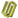 2021年中共罗山县委党校部门预算公开表